О внесении изменений в решение Совета сельского поселения Чувалкиповский  сельсовет муниципального района Чишминский район Республики Башкортостан  от 06 июня 2017 года № 21 «Об утверждении Порядка оформления прав пользования муниципальным имуществом  сельского поселения Чувалкиповский  сельсовет муниципального района Чишминский район Республики Башкортостан (в ред. Решения от 24.03.2018г. № 10)»   В целях приведения Порядка оформления прав пользования муниципальным  имуществом муниципального района Чишминский район Республики  Башкортостан, утвержденный  решением Совета  сельского поселения Чувалкиповский сельсовет  муниципального района Чишминский район Республики Башкортостан   от 06 июня 2017 года № 21 (в ред.Решения от 20.03.2018г. №10) в соответствие с действующим законодательством, Совет сельского поселения Чувалкиповский  сельсовет муниципального района Чишминский район  Республики Башкортостан решил:1. Внести в Порядок оформления прав пользования муниципальным имуществом сельского поселения Чувалкиповский  сельсовет муниципального района Чишминский район Республики Башкортостан, утвержденный решением Совета сельского поселения Чувалкиповский  сельсовет муниципального района Чишминский район Республики Башкортостан от 06 июня 2017 года № 21      «Об утверждении порядка оформления прав пользования муниципальным имуществом сельского поселения Чувалкиповский  сельсовет муниципального района Чишминский район Республики Башкортостан (в ред.Решения от 20.03.2018г. № 10)» следующие изменения:1) подпункт  8 пункта 6.1 дополнить словами : лицу , которому присвоен статус единой теплоснабжающей организации в ценовых зонах теплоснабжения в соответствии с Федеральным  законом от 27.07.2010 г. №190-ФЗ «О теплоснабжении», (в ред.Федерального закона от 29.07.2017г. №279-ФЗ);2) подпункт  10 пункта 6.1 дополнить словами: либо лицу, с которым  государственным или муниципальным автономным учреждением заключен договор по результатам конкурса или аукциона, проведенных в соответствии с Федеральным законом от 18.07.2011г. №223-ФЗ «О закупках товаров, работ, услуг отдельными видами юридических лиц», если предоставление указанных прав было предусмотрено документацией о  закупке для целей исполнения этого  договора. Срок предоставления указанных прав на такое имущество не может превышать срок исполнения государственного или муниципального контракта либо договора (в ред.Федеральных законов от 04.06.2018г. №135-ФЗ).2. Обнародовать настоящее решение в установленном Уставом сельского поселения Чувалкиповский  сельсовет муниципального района Чишминский район порядке, разместить на официальном сайте Администрации сельского поселения Чувалкиповский  сельсовет муниципального района Чишминский район Республики Башкортостан.3. Контроль за исполнением настоящего решения возложить на постоянную комиссию Совета сельского поселения Чувалкиповский  сельсовет муниципального района Чишминский район по бюджету, налогам, вопросам собственности, торговле и иным видам услуг населению (Идиятуллин Д.С.)      Глава сельского поселения                                                    Т.Ф.Каримов.Баш[ортостан Республика]ыШишм^ районыМУНИЦИПАЛЬ РАЙОНЫны  сыуалкип ауыл советы ауыл биЛ^м^е советы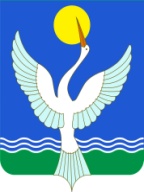 советСЕЛЬСКОГО ПОСЕЛЕНИЯ  чувалкиповский сельсоветМУНИЦИПАЛЬНОГО РАЙОНАЧишминскИЙ районРеспублики Башкортостан [арар«28» сентябрь  2018й.   №33          решение          «28» сентября 2018г.